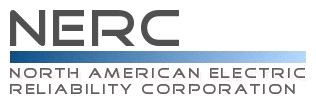 Reliability Standard Audit WorksheetFAC-011-3 — System Operating Limits Methodology for the Operations HorizonThis section to be completed by the Compliance Enforcement Authority.    Applicability of Requirements Legend:Findings(This section to be completed by the Compliance Enforcement Authority)Subject Matter ExpertsIdentify the Subject Matter Expert(s) responsible for this Reliability Standard. Registered Entity Response (Required; Insert additional rows if needed): R1 Supporting Evidence and DocumentationR1.	The Reliability Coordinator shall have a documented methodology for use in developing SOLs (SOL Methodology) within its Reliability Coordinator Area.  This SOL Methodology shall:R1.1.	Be applicable for developing SOLs used in the operations horizon.R1.2.	State that SOLs shall not exceed associated Facility Ratings.R1.3.	Include a description of how to identify the subset of SOLs that qualify as IROLs.M1.	The Reliability Coordinator’s SOL Methodology shall address all of the items listed in Requirement 1 through Requirement 3.Registered Entity Response (Required): Compliance Narrative:Provide a brief explanation, in your own words, of how you comply with this Requirement. References to supplied evidence, including links to the appropriate page, are recommended.Evidence Requested:Registered Entity Evidence (Required):Audit Team Evidence Reviewed (This section to be completed by the Compliance Enforcement Authority):Compliance Assessment Approach Specific to FAC-011-3, R1This section to be completed by the Compliance Enforcement AuthorityAuditor Notes: R2 Supporting Evidence and DocumentationR2.	The Reliability Coordinator’s SOL Methodology shall include a requirement that SOLs provide BES performance consistent with the following:R2.1.	In the pre-contingency state, the BES shall demonstrate transient, dynamic and voltage stability; all Facilities shall be within their Facility Ratings and within their thermal, voltage and stability limits. In the determination of SOLs, the BES condition used shall reflect current or expected system conditions and shall reflect changes to system topology such as Facility outages.R2.2.	Following the single Contingencies  identified in Requirement 2.2.1 through Requirement 2.2.3, the system shall demonstrate transient, dynamic and voltage stability; all Facilities shall be operating within their Facility Ratings and within their thermal, voltage and stability limits; and Cascading or uncontrolled separation shall not occur.R2.2.1.		Single line to ground or 3-phase Fault (whichever is more severe), with Normal Clearing, on any Faulted generator, line, transformer, or shunt device.R2.2.2.	Loss of any generator, line, transformer, or shunt device without a Fault.R2.2.3.	Single pole block, with Normal Clearing, in a monopolar or bipolar high voltage direct current system.R2.3.	In determining the system’s response to a single Contingency, the following shall be acceptable:R2.3.1.	Planned or controlled interruption of electric supply to radial customers or some local network customers connected to or supplied by the Faulted Facility or by the affected area.R2.3.2.	Interruption of other network customers, (a) only if the system has already been adjusted, or is being adjusted, following at least one prior outage, or(b) if the real-time operating conditions are more adverse than anticipated in the corresponding studiesR2.3.3.	System reconfiguration through manual or automatic control or protection actions.R2.4.	To prepare for the next Contingency, system adjustments may be made, including changes to generation, uses of the transmission system, and the transmission system topology.M1.	The Reliability Coordinator’s SOL Methodology shall address all of the items listed in Requirement 1 through Requirement 3.Registered Entity Response (Required): Compliance Narrative:Provide a brief explanation, in your own words, of how you comply with this Requirement. References to supplied evidence, including links to the appropriate page, are recommended.Evidence Requestedi:Registered Entity Evidence (Required):Audit Team Evidence Reviewed (This section to be completed by the Compliance Enforcement Authority):Compliance Assessment Approach Specific to FAC-011-3, R2This section to be completed by the Compliance Enforcement AuthorityAuditor Notes: R3 Supporting Evidence and DocumentationR3.	The Reliability Coordinator’s methodology for determining SOLs, shall include, as a minimum, a description of the following, along with any reliability margins applied for each:R3.1.	Study model (must include at least the entire Reliability Coordinator Area as well as the critical modeling details from other Reliability Coordinator Areas that would impact the Facility or Facilities under study.)R3.2.	Selection of applicable ContingenciesR3.3.	A process for determining which of the stability limits associated with the list of multiple contingencies (provided by the Planning Authority in accordance with FAC- 014 Requirement 6) are applicable for use in the operating horizon given the actual or expected system conditions.R3.3.1.	This process shall address the need to modify these limits, to modify the list of limits, and to modify the list of associated multiple contingencies.R3.4.	Level of detail of system models used to determine SOLs.R3.5.	Allowed uses of Remedial Action Schemes.R3.6.	Anticipated transmission system configuration, generation dispatch and Load levelR3.7.	Criteria for determining when violating a SOL qualifies as an Interconnection Reliability Operating Limit (IROL) and criteria for developing any associated IROL Tv.M1.	The Reliability Coordinator’s SOL Methodology shall address all of the items listed in Requirement 1 through Requirement 3.Registered Entity Response (Required): Compliance Narrative:Provide a brief explanation, in your own words, of how you comply with this Requirement. References to supplied evidence, including links to the appropriate page, are recommended.Evidence Requestedi:Registered Entity Evidence (Required):Audit Team Evidence Reviewed (This section to be completed by the Compliance Enforcement Authority):Compliance Assessment Approach Specific to FAC-011-3, R3This section to be completed by the Compliance Enforcement AuthorityAuditor Notes: R4 Supporting Evidence and DocumentationR4.	The Reliability Coordinator shall issue its SOL Methodology and any changes to that methodology, prior to the effectiveness of the Methodology or of a change to the Methodology, to all of the following:R4.1.	Each adjacent Reliability Coordinator and each Reliability Coordinator that indicated it has a reliability-related need for the methodology.R4.2.	Each Planning Authority and Transmission Planner that models any portion of the Reliability Coordinator’s Reliability Coordinator Area.R4.3.	Each Transmission Operator that operates in the Reliability Coordinator Area.M2.	The Reliability Coordinator shall have evidence it issued its SOL Methodology, and any changes to that methodology, including the date they were issued, in accordance with Requirement 4.Registered Entity Response (Required): Question: Did any non-adjacent Reliability Coordinator indicate it has a reliability-related need for the SOL methodology?  Yes    NoPlease list each such Reliability Coordinator[Note: A separate spreadsheet or other document may be used. If so, provide the document reference below.]Registered Entity Response (Required): Compliance Narrative:Provide a brief explanation, in your own words, of how you comply with this Requirement. References to supplied evidence, including links to the appropriate page, are recommended.Evidence Requestedi:Registered Entity Evidence (Required):Audit Team Evidence Reviewed (This section to be completed by the Compliance Enforcement Authority):Compliance Assessment Approach Specific to FAC-011-3, R4This section to be completed by the Compliance Enforcement AuthorityAuditor Notes: Additional Information:Reliability StandardThe full text of FAC-011-3 may be found on the NERC Web Site (www.nerc.com) under “Program Areas & Departments”, “Reliability Standards.”In addition to the Reliability Standard, there is an applicable Implementation Plan available on the NERC Web Site.Capitalized terms in the Reliability Standard refer to terms in the NERC Glossary, which may be found on the NERC Web Site.Regulatory LanguageOrder No. 818, Revisions to Emergency Operations Reliability Standards; Revisions to UndervoltageLoad Shedding Reliability Standards; Revisions to the Definition of “Remedial ActionScheme” and Related Reliability Standards, 153 FERC ¶ 61,228 (2015).P. 23. On February 3, 2015, NERC filed a petition seeking approval of a revised definition of Remedial Action Scheme in the NERC Glossary, as well as modified Reliability Standards that incorporate the new Remedial Action Scheme definition and eliminate use of the term Special Protection System, and the associated implementation plan. The Commission approved these Standards, including FAX-011-3 in n.31. The NERC Glossary of Terms is available at http://www.nerc.com/pa/Stand/Glossary%20of%20Terms/Glossary_of_Terms.pdf.  Revision History Audit ID:Audit ID if available; or REG-NCRnnnnn-YYYYMMDDRegistered Entity: Registered name of entity being auditedNCR Number:  NCRnnnnn				Compliance Enforcement Authority:Region or NERC performing auditCompliance Assessment Date(s):Month DD, YYYY, to Month DD, YYYYCompliance Monitoring Method: [On-site Audit | Off-site Audit | Spot Check]Names of Auditors:	Supplied by CEABADPGOGOPPA/PCRCRPRSGTOTOPTPTSPR1XR2XR3XR4XText with blue background:Fixed text – do not editText entry area with Green background:Entity-supplied informationText entry area with white background:Auditor-supplied informationReq.FindingSummary and DocumentationFunctions MonitoredR1R2R3R4Req.Areas of ConcernReq.RecommendationsReq.Positive ObservationsSME NameTitleOrganizationRequirement(s)The entity’s documented SOL Methodology.The following information is requested for each document submitted as evidence. Also, evidence submitted should be highlighted and bookmarked, as appropriate, to identify the exact location where evidence of compliance may be found.The following information is requested for each document submitted as evidence. Also, evidence submitted should be highlighted and bookmarked, as appropriate, to identify the exact location where evidence of compliance may be found.The following information is requested for each document submitted as evidence. Also, evidence submitted should be highlighted and bookmarked, as appropriate, to identify the exact location where evidence of compliance may be found.The following information is requested for each document submitted as evidence. Also, evidence submitted should be highlighted and bookmarked, as appropriate, to identify the exact location where evidence of compliance may be found.The following information is requested for each document submitted as evidence. Also, evidence submitted should be highlighted and bookmarked, as appropriate, to identify the exact location where evidence of compliance may be found.The following information is requested for each document submitted as evidence. Also, evidence submitted should be highlighted and bookmarked, as appropriate, to identify the exact location where evidence of compliance may be found.File NameDocument TitleRevision or VersionDocument DateRelevant Page(s) or Section(s)Description of Applicability of DocumentConfirm that the Reliability Coordinator has a documented SOL Methodology to be used for developing SOLs within its Reliability Coordinator Area. Verify the SOL Methodology:						Is applicable for developing SOLs used in the operations horizon.States the SOLs do not exceed associated Facility Ratings.Includes a description of how to identify the subset of SOLs that qualify as IROLs.Annotated document highlighting how each of the required R2 conditions are met within the entity’s SOL Methodology document.The following information is requested for each document submitted as evidence. Also, evidence submitted should be highlighted and bookmarked, as appropriate, to identify the exact location where evidence of compliance may be found.The following information is requested for each document submitted as evidence. Also, evidence submitted should be highlighted and bookmarked, as appropriate, to identify the exact location where evidence of compliance may be found.The following information is requested for each document submitted as evidence. Also, evidence submitted should be highlighted and bookmarked, as appropriate, to identify the exact location where evidence of compliance may be found.The following information is requested for each document submitted as evidence. Also, evidence submitted should be highlighted and bookmarked, as appropriate, to identify the exact location where evidence of compliance may be found.The following information is requested for each document submitted as evidence. Also, evidence submitted should be highlighted and bookmarked, as appropriate, to identify the exact location where evidence of compliance may be found.The following information is requested for each document submitted as evidence. Also, evidence submitted should be highlighted and bookmarked, as appropriate, to identify the exact location where evidence of compliance may be found.File NameDocument TitleRevision or VersionDocument DateRelevant Page(s) or Section(s)Description of Applicability of DocumentVerify that the Reliability Coordinator’s SOL Methodology included a requirement that SOLs 	provide BES performance consistent with:[R2.1] In the pre contingency state with BES conditions reflecting expected system conditions and changes to system topology, such as Facility outages.The BES shall demonstrate transient stability, dynamic stability and voltage stability;All Facilities shall be within their Facility Ratings;All Facilities shall be within their thermal, voltage and stability limits and;[R2.2] Following the single Contingencies identified in Requirement 2.2.1 through Requirement 2.2.3, [R2.2.1] Single line to ground or 3-phase Fault (whichever is more severe), with Normal Clearing, on any Faulted generator, line, transformer, or shunt device.[R2.2.2] Loss of any generator, line, transformer, or shunt device without a Fault.[R2.2.3] Single pole block, with Normal Clearing, in a monopolar or bipolar high voltage direct current system.The BES system shall demonstrate transient stability, dynamic stability and voltage stability and:All Facilities shall be within their Facility RatingsAll Facilities shall be within their thermal, voltage and stability limits.Cascading Outages or uncontrolled separation shall not occur.[R2.3] In determining the system’s response to a single Contingency, the following shall be acceptable: [R2.3.1]	Planned or controlled interruption of electric supply to radial customers or some local network customers connected to or supplied by the Faulted Facility or by the affected area.[R2.3.2]	Interruption of other network customers, (a) only if the system has already been adjusted, or is being adjusted, following at least one prior outage, or (b) if the real-time operating conditions are more adverse than anticipated in the corresponding studies.[R2.3.3]	System reconfiguration through manual or automatic control or protection actions.[R2.4] To prepare for the next Contingency, system adjustments may be made, including changes to generation, uses of the transmission system, and the transmission system topology.Note to Auditor: The Contingencies identified in FAC-011 R2.2.1 through R2.2.3 are the minimum contingencies that must be studied but are not necessarily the only Contingencies that should be studied.Annotated document highlighting how each of the required R3 conditions are met within the entity’s SOL Methodology document.The following information is requested for each document submitted as evidence. Also, evidence submitted should be highlighted and bookmarked, as appropriate, to identify the exact location where evidence of compliance may be found.The following information is requested for each document submitted as evidence. Also, evidence submitted should be highlighted and bookmarked, as appropriate, to identify the exact location where evidence of compliance may be found.The following information is requested for each document submitted as evidence. Also, evidence submitted should be highlighted and bookmarked, as appropriate, to identify the exact location where evidence of compliance may be found.The following information is requested for each document submitted as evidence. Also, evidence submitted should be highlighted and bookmarked, as appropriate, to identify the exact location where evidence of compliance may be found.The following information is requested for each document submitted as evidence. Also, evidence submitted should be highlighted and bookmarked, as appropriate, to identify the exact location where evidence of compliance may be found.The following information is requested for each document submitted as evidence. Also, evidence submitted should be highlighted and bookmarked, as appropriate, to identify the exact location where evidence of compliance may be found.File NameDocument TitleRevision or VersionDocument DateRelevant Page(s) or Section(s)Description of Applicability of DocumentConfirm that the Reliability Coordinator’s methodology for determining SOLs includes at a minimum, a description of the following, along with any reliability margins applied for each:	[R3.1] Study model (must include at least the entire Reliability Coordinator Area as well as the critical modeling details from other Reliability Coordinator Areas that would impact the Facility or Facilities under study).[R3.2] Selection of applicable Contingencies.	[R3.3] A process for determining which of the stability limits associated with the list of multiple contingencies (provided by the Planning Authority in accordance with FAC- 014 Requirement 6) are applicable for use in the operating horizon given the actual or expected system conditions.	[R3.3.1] This process shall address the need to modify these limits, to modify the list of limits, and to modify the list of associated multiple contingencies.[R3.4] Level of detail of system models used to determine SOLs.[R3.5] Allowed uses of Remedial Action Schemes.[R3.6] Anticipated transmission system configuration, generation dispatch and Load level.[R3.7] Criteria for determining when violating a SOL qualifies as an Interconnection Reliability Operating Limit (IROL) and criteria for developing any associated IROL Tv.Note to Auditor: A list of Reliability Coordinators adjacent to the entity’s Reliability Coordinator AreaA list identifying each Planning Authority and Transmission Planner that models any portion of the entity’s Reliability Coordinator AreaA list identifying each Transmission Operator that operates in the Reliability Coordinator Area.A dated list identifying any changes to the SOL Methodology that occurred during the compliance audit period. Evidence that the entity issued its SOL Methodology and any changes to that methodology, including the date they were issued, in accordance with Requirement 4.The following information is requested for each document submitted as evidence. Also, evidence submitted should be highlighted and bookmarked, as appropriate, to identify the exact location where evidence of compliance may be found.The following information is requested for each document submitted as evidence. Also, evidence submitted should be highlighted and bookmarked, as appropriate, to identify the exact location where evidence of compliance may be found.The following information is requested for each document submitted as evidence. Also, evidence submitted should be highlighted and bookmarked, as appropriate, to identify the exact location where evidence of compliance may be found.The following information is requested for each document submitted as evidence. Also, evidence submitted should be highlighted and bookmarked, as appropriate, to identify the exact location where evidence of compliance may be found.The following information is requested for each document submitted as evidence. Also, evidence submitted should be highlighted and bookmarked, as appropriate, to identify the exact location where evidence of compliance may be found.The following information is requested for each document submitted as evidence. Also, evidence submitted should be highlighted and bookmarked, as appropriate, to identify the exact location where evidence of compliance may be found.File NameDocument TitleRevision or VersionDocument DateRelevant Page(s) or Section(s)Description of Applicability of DocumentVerify that the entity issued its SOL Methodology and any changes to that methodology, prior to the effectiveness of the Methodology or of a change to the Methodology, to all of the following:[R4.1] Each adjacent Reliability Coordinator and each Reliability Coordinator that indicated it has a reliability-related need for the methodology.      [R4.2] Each Planning Authority and Transmission Planner that models any portion of the Reliability Coordinator’s Reliability Coordinator Area.[R4.3] Each Transmission Operator that operates in the Reliability Coordinator Area.VersionDateReviewersRevision Description1.17/1/2010RSAW Working GroupEffective dates and version # change1.19/1/2010NERC Legal & NERC ComplianceAdded regulatory language & reviewed for formatting consistency.1.112/1/2010QRSAW WGRevised Findings Table, modified Supporting Evidence tables and Added Revision History1.11/1/2011Craig StruckReviewed for format consistency and content.21/20/2017NERC Compliance Assurance, RSAW Task ForceRevised for new Standard Version, and reformatted to latest RSAW Template.